Анализ проведения декады естественных наук в МКОУ «Ново-Дмитриевская  СОШ»С 12 ноября по 17 ноября в школе прошла декада естественных наук.Цель: развитие познавательного интереса к предметам естественно - научного цикла через нетрадиционные формы уроков и внеурочные формы работы.Задачи:совершенствовать профессиональное мастерство педагогов через подготовку, организацию и проведение внеклассных мероприятий; вовлечение обучающихся в творческую деятельность; выявление учащихся, обладающих творческими способностями; реализация межпредметных связей.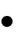 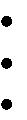 План декады был представлен на втором этаже школы, а также о проведении декады было объявлено на линейке.Подведение итогов декады состоялось на линейке. Победители и самые активные участники были награждены грамотами и поощрены призами.развитие познавательного интереса к биологии, химии; творческих способностей учащихся в игровой обстановке через применение на практике знаний, полученных на уроках естественного цикла.воспитание у учащихся бережного отношения к окружающей природе.Победители были награждены грамотами .Учителем в рамках декады были даны открытые уроки.Руководитель МО: Алиева Р.А.МероприятияКлассыДатаОтветственнРезультатыые1.Конкурс «Стенгазета»5-1112.11Алиева Р.А.  I место- 10 кл  II место- 8 кл III место- 6а кл2.Формулярный диктант по11 15.11Победители вхимииАлиева Р.А.химическом9  1017.11диктанте:Ильясова Г- 11,Доюнова Р.- 9.3.Ярмарка оценок по химии.8-11  14.11Алиева Р.А.Самые активныеучастники получили4.Ярмарка оценок по5-1116.11оценки в журнал.биологииАлиева Р.А.7.Выставка-презентация5-1113.11Представили свои«Зоопарк домашнихпрезентации 4любимцев»учащихся.8.Посвящение в химики.817.11МероприятиеАлиева Р.А.прошло на уроке вигровойдеятельности.Учащиеся получилиоценки в журнал.9.Внеклассное мероприятие5а,б, 714.11Экскурсию впо химииАлиева Р.А.кабинет химии для«Экскурсия в кабинет5а,б классов провелихимии»учащиеся кружка похимии (7кл). Ребятапоказали оченьинтересные,красивые опыты похимии.10.Интеллектуальный5-1115.11Победителимарафон по биологии.марафона:Алиева Р.А.Кокеева Н-6аДоюнова Р.-9Караянова Н.-8Бекишиев Э.-10классНагражденыграмотами.11.Внеклассное мероприятие5-611.12Победители игрыпо биологии  «Поле чудес»«Поле чудес»:Алиева Р.А.Караянова С.-6аКурманашева А.-5аМанапов Т.-5бНагражденыграмотами.13.Двигательные переменки.5-1115.11На переменах былиАлиева Р.А.проведеныподвижные игры дляребят 5-7 классов сбиологическойнаправленностью.14.Открытый урок по513.11Алиева Р.А.Обмен опытом средибиологии по теме «Грибы».коллег.16. Открытый урок по химии814.11Алиева Р.А.Обмен опытом средипо теме «Степеньколлег.окисления».17. Закрытие декады,17.11Алиева Р.А.Награждениелинейка.активныхучастников.Все мероприятия проводились с целью:Все мероприятия проводились с целью: